Ministero dell’Istruzione, dell’Università e della RicercaISTITUTO COMPRENSIVO STATALE “SAVERIO GATTI”Scuola Secondaria di 1° grado – Scuola Primaria – Scuola dell’InfanziaVia A. Volta n. 53  Lamezia Terme – Tel./Fax 0698.462500e-mail: czic84400q@istruzione.it – czic84400q@pec.istruzione.it - Cod.mecc. CZIC84400Q – C.F. 92002540794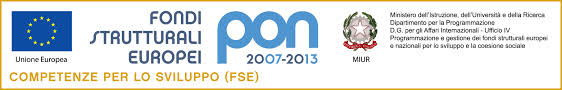 PROGRAMMI OPERATIVI NAZIONALI 2007-2013“Competenze per lo Sviluppo”F- 1- FSE  2013- 425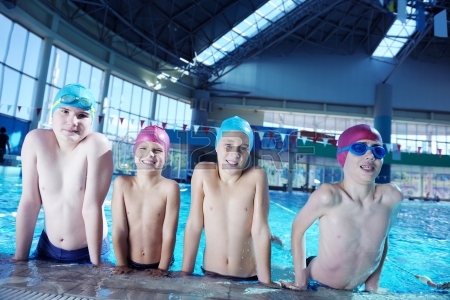                                                                                                                       Il Dirigente Scolastico                                                                                                                               Il Dirigente Scolastico                                                                                                                                                                                                 Prof. Giuseppe Firetto